28 февраля в « Точке роста» был проведён классный час в 4 классе на тему    « Защитники Отечества».  Ребята рассказали об истории возникновения этого праздника, читали стихи-поздравления, написали письма защитникам Отечества, которые находятся на СВО. В конце был просмотр фильма « Сын полка».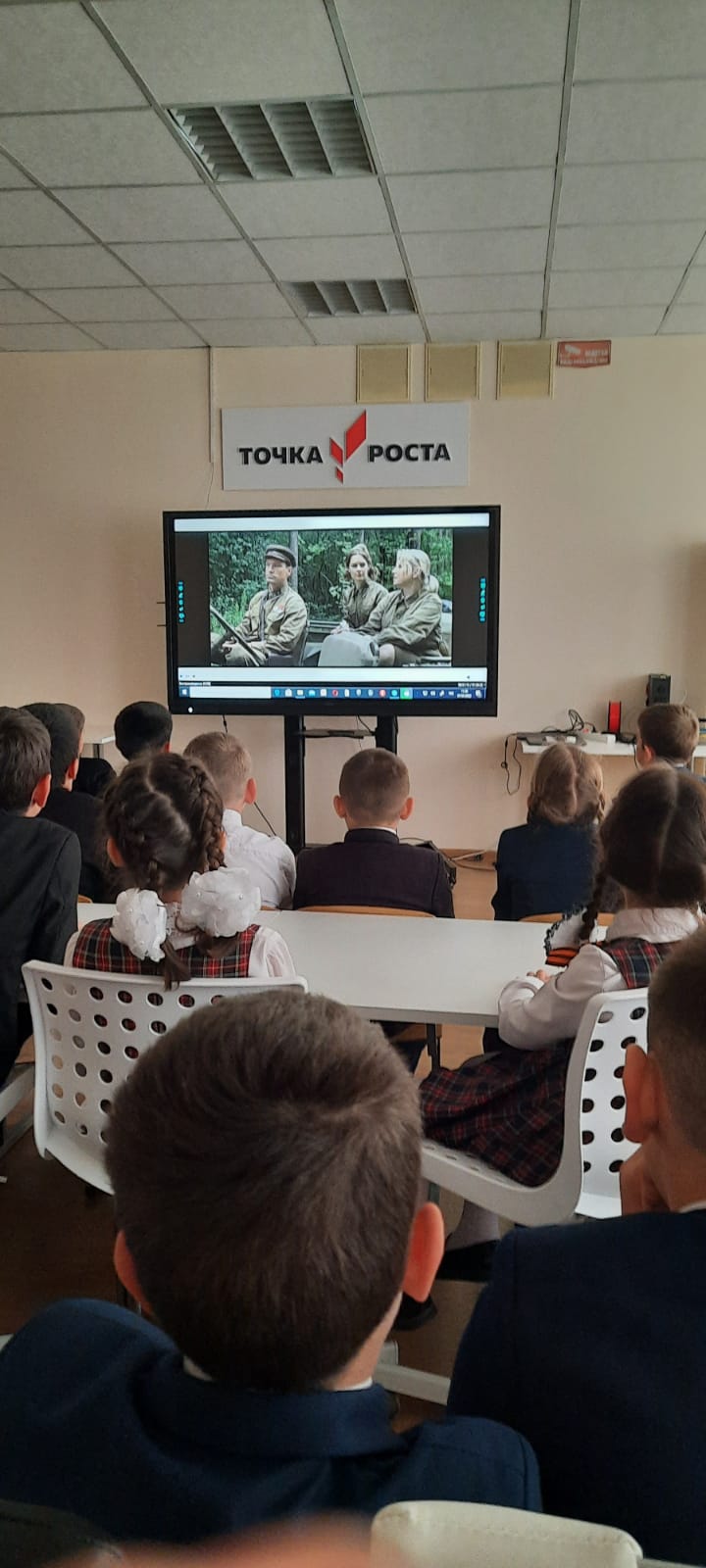 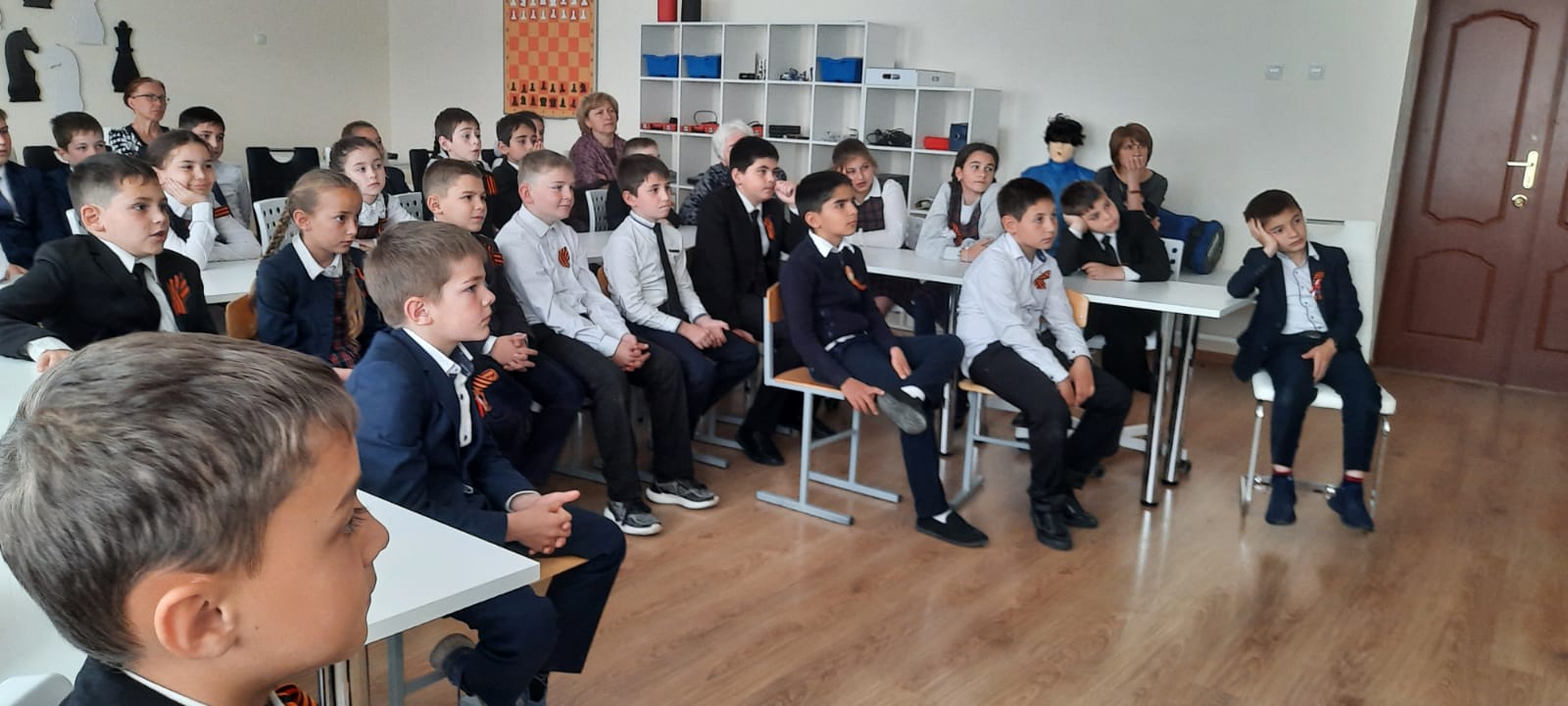 